VOLIKIRI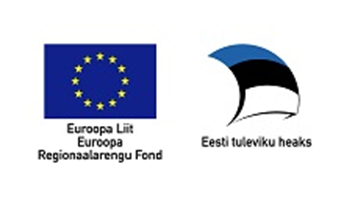 Mina, ……………………………………………….. , isikukoodiga …………………...                               (ees- ja perekonnanimi)volitan isikut ……………………………………….. , isikukoodiga …………………...                                       (ees- ja perekonnanimi)meetme „Puuetega inimeste eluaseme füüsiline kohandamine“ (sotsiaalkaitseministri26.veebruari 2018 määrus nr 4) raames ennast esindama ning sellest tulenevalt koostama,allkirjastama ja esitama vajalikku dokumentatsiooni ja/ või tegema mis tahes teisi vajalikketoiminguid projektiga seotud asjaajamises.Käesolev volikiri kehtib volikirja andmise kuupäevast kuni meetme tegevuste lõpetamiseni ja volikiri on antud edasivolitamise õiguseta.Kohustun volikirja tagasivõtmisest koheselt teavitama valla Sotsiaal- ja tervishoiuosakonda kirjalikult või e-posti (harku@harku.ee) teel.…………………………………(ees- ja perekonnanimi)…………………………………………….(allkiri)…………………………………………...(kuupäev)